Годовой календарный учебный графикмуниципального дошкольного образовательного учрежденияАлейниковский  детский сад на 2017 – 2018 учебный год Пояснительная записка к годовому учебному графику            Годовой календарный учебный график является локальным нормативным документом, регламентирующим общие требования к организации образовательного процесса  в  учебном  году  в  МДОУ Алейниковский  детский сад Алексеевского района.        Годовой календарный учебный график разработан в соответствии с:Федеральным Законом « Об образовании в Российской Федерации» (от 21 декабря 2012 года № 273 – ФЗ); Санитарно – эпидемиологическими  требованиями к устройству, содержанию и организации режима работы в дошкольных организациях (СанПиН 2.4.1.3049 – 13);Федеральными государственными образовательными стандартами (приказ Минобрнауки России от 17.10.2013 г. № 1155 «Об утверждении федерального государственного образовательного стандарта дошкольного образования»)     Годовой календарный учебный график учитывает в полном объеме возрастные психофизические особенности воспитанников и отвечает требованиям охраны их жизни и здоровья.Содержание годового календарного учебного графика включает в себя следующее:- режим работы ДОУ;- продолжительность учебного года;- количество недель в учебном году;- сроки проведения каникул, их начало и окончание;- сроки проведения мониторинга достижения детьми планируемых результатов освоения основной общеобразовательной программы дошкольного образования;- праздничные дни.        Проведение мониторинга достижения детьми планируемых результатов освоения основной общеобразовательной программы дошкольного образования предусматривает организацию первичного и итогового мониторинга. Обследование проводится в режиме работы ДОУ, без специально отведенного для него времени, посредством бесед, наблюдений, индивидуальной работы с детьми.      Годовой календарный учебный график обсуждается и принимается педагогическим советом и утверждается приказом заведующего ДОУ до начала учебного года. Все изменения, вносимые ДОУ в годовой календарный учебный график, утверждаются приказом заведующего по согласованию с учредителем и доводится до всех участников образовательного процесса.     МДОУ Алейниковский детский сад Алексеевского района в установленном законодательством Российской Федерации порядке несет ответственность за реализацию в полном объеме образовательных программ в соответствии с годовым календарным учебным графиком.ГОДОВОЙКАЛЕНДАРНЫЙ УЧЕБНЫЙ ГРАФИКна 2017-2018 учебный годГОДОВОЙ КАЛЕНДАРНЫЙ УЧЕБНЫЙ ГРАФИКна 2017-2018 учебный годРАБОТА В ЛЕТНИЙ ПЕРИОДУсловные обозначенияПринят:                                                                                                                                                                                                                                                   на педагогическом Совете  ДОУ                                                                                                                                                                           протокол  №1 от 30.08.2017 гУтвержден:Приказом по МДОУ от  «1» сентября 2017г  №30  Заведующий МДОУ                                                                                                                                                    Гончаренко Л.В.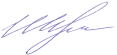 Содержание                                  Возрастные группы                                  Возрастные группы                                  Возрастные группы                                  Возрастные группы                                  Возрастные группыСодержаниеДети 4-го                      года жизниДети 5- го года жизниДети 6-го года жизниДети 7 -го года жизниДети 7 -го года жизниРежим работы ДОУ7.00-19.007.00-19.007.00-19.007.00-19.007.00-19.00Количество возрастных групп1111111Продолжительность учебного годас 01.09.2017 г. по 31.05.2018 г.учебная неделя 5 днейс 01.09.2017 г. по 31.05.2018 г.учебная неделя 5 днейс 01.09.2017 г. по 31.05.2018 г.учебная неделя 5 днейс 01.09.2017 г. по 31.05.2018 г.учебная неделя 5 днейс 01.09.2017 г. по 31.05.2018 г.учебная неделя 5 днейПродолжительность учебного года37 недель37 недель37 недель37 недель37 недельЛетняя физкультурно-оздоровительная кампанияс 01.06.2018 г. по 31.08.2018 г.с 01.06.2018 г. по 31.08.2018 г.с 01.06.2018 г. по 31.08.2018 г.с 01.06.2018 г. по 31.08.2018 г.с 01.06.2018 г. по 31.08.2018 г.Новогодние развлечения(Зимние каникулы)с 09.01.18 г. по 12.01.18 г.с 09.01.18 г. по 12.01.18 г.с 09.01.18 г. по 12.01.18 г.с 09.01.18 г. по 12.01.18 г.с 09.01.18 г. по 12.01.18 г.Индивидуальная диагностика развития воспитанниковс 01.09.2017 г. по 13.09.2017 г.с 14.05.2018 г. по 25.05.2018г.с 01.09.2017 г. по 13.09.2017 г.с 14.05.2018 г. по 25.05.2018г.с 01.09.2017 г. по 13.09.2017 г.с 14.05.2018 г. по 25.05.2018г.с 01.09.2017 г. по 13.09.2017 г.с 14.05.2018 г. по 25.05.2018г.с 01.09.2017 г. по 13.09.2017 г.с 14.05.2018 г. по 25.05.2018г.Выпуск детей в школу31.05.2018-02.06.2018 г.31.05.2018-02.06.2018 г.31.05.2018-02.06.2018 г.31.05.2018-02.06.2018 г.31.05.2018-02.06.2018 г.Объем образовательной нагрузки в 1 пол. дня30 минут40 минут45 минут45 минут1 час 30 минутОбъем образовательной нагрузки во 2 пол. дня25 минут25 минут30 минутКоличество НОД в неделю1010131314Длительность НОД15 минут20 минут25 минут25 минут30 минутПродолжительность перерыва между НОДНе менее 10 минНе менее 10 минНе менее 10 минНе менее 10 минНе менее 10 минКомплектование группы02.03.2018- 29.05.2018 г.02.03.2018- 29.05.2018 г.02.03.2018- 29.05.2018 г.02.03.2018- 29.05.2018 г.02.03.2018- 29.05.2018 г.Прием детей в ДОУВ течение учебного года по заявлению родителей при наличии свободных местВ течение учебного года по заявлению родителей при наличии свободных местВ течение учебного года по заявлению родителей при наличии свободных местВ течение учебного года по заявлению родителей при наличии свободных местВ течение учебного года по заявлению родителей при наличии свободных местСентябрьСентябрьСентябрьСентябрьСентябрьОктябрьОктябрьОктябрьОктябрьНоябрьНоябрьНоябрьНоябрьНоябрьПн4111825291623306132027Вт51219263101724317142128Ср6132027411182518152229Чт7142128512192629162330Пт1815222961320273101724Сб2916233071421284111825Вс3101724181522295121926ДекабрьДекабрьДекабрьДекабрьДекабрьЯнварьЯнварьЯнварьЯнварьЯнварьФевральФевральФевральФевральФевральПн4111825181522295121926Вт5121926291623306132027Ср61320273101724317142128Чт71421284111825181522*Пт181522295121926291623Сб2916233061320273101724Вс31017243171421284111825МартМартМартМартМартАпрельАпрельАпрельАпрельАпрельМайМайМайМайМайПн512192629162330*7142128Вт6132027310172418*152229Ср7*142128411182529162330Чт181522295121926310172431Пт2916233061320274111825Сб31017243171421285121926Вс4111825181522296132027ИюньИюньИюньИюньИюньИюльИюльИюльИюльИюльАвгустАвгустАвгустАвгустАвгустПн4111825291623306132027Вт51219263101724317142128Ср6132027411182518152229Чт7142128512192629162330Пт181522296132027310172431Сб2916233071421284111825Вс3101724181522295121926Адаптационный период воспитанниковЗимние каникулыВыпуск в школуВыходные и праздничные дниЛетняя оздоровительная кампанияДиагностика развития воспитанниковДиагностика развития воспитанниковДиагностика развития воспитанников